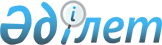 О районном бюджете на 2022-2024 годыРешение Жуалынского районного маслихата Жамбылской области от 25 декабря 2021 года № 18-7. Зарегистрировано в Министерстве юстиции Республики Казахстан 27 декабря 2021 года № 26038
      В соответствии со статьей 75 Бюджетного кодекса Республики Казахстан, статьей 6 Закона Республики Казахстан "О местном государственном управлении и самоуправлении в Республике Казахстан" Жуалынский районный маслихат РЕШИЛ:
      1. Утвердить районный бюджет на 2022-2024 годы согласно приложениям 1, 2, 3 соответственно, в том числе на 2022 год в следующих объемах:
      1) доходы – 16 182 399,0 тысяч тенге, в том числе по: 
      налоговым поступлениям – 1 883 951,0 тысяч тенге; 
      неналоговым поступлениям – 15 030,0 тысячи тенге; 
      поступлениям от продажи основного капитала – 20 908,0 тысяч тенге;
      поступлениям трансфертов – 14 262 510,0 тысяч тенге; 
      2) затраты – 16 508 373,0 тысяч тенге; 
      3) чистое бюджетное кредитование – 117 383,0 тысячи тенге; 
      бюджетные кредиты – 165 402,0 тысяч тенге;
      погашение бюджетных кредитов – 48 019,0 тысячи тенге;
      4) сальдо по операциям с финансовыми активами – 0,0 тысяч тенге;
      5) дефицит (профицит) бюджета – - 443 357,0 тысячи тенге;
      6) финансирование дефицита (использование профицита) бюджета – 443 357,0 тысячи тенге;
      поступление займов – 165 402,0 тысяч тенге;
      погашение займов – 48 019,0 тысяч тенге;
      используемые остатки бюджетных средств – 325 974,0 тысяч тенге.
      Сноска. Пункт 1 - в редакции решения Жуалынского районного маслихата Жамбылской области от 05.12.2022 № 33-2 (вводится в действие с 01.01.2022).


      2. Установить объем субвенции передаваемые из областного бюджета в районный бюджет на 2022 год в размере 9 671 888 тысяч тенге;
      3. Установить объем субвенции передаваемые из районного бюджета в бюджеты аппаратов акима города районного значения, поселка, села, сельских округов на 2022 год в размере 285834 тысяч тенге в том числе:
      Аппарат акима села Бауыржан Момышулы - 30972 тысяч тенге;
      Аксайского сельского округа - 21060 тысяч тенге; 
      Актюбинского сельского округа - 18770 тысяч тенге;
      Биликульского сельского округа - 18732 тысяч тенге;
      Боралдайского сельского округа - 18297 тысяч тенге; 
      Жетитюбинского сельского округа - 20485 тысяч тенге; 
      Куренбельского сельского округа - 14947 тысяч тенге;
      Кокбастауского сельского округа - 20494 тысяч тенге;
      Карасазского сельского округа - 23700 тысяч тенге; 
      Кызыларыкского сельского округа - 15158 тысяч тенге; 
      Кошкаратинского сельского округа - 15275 тысяч тенге;
      Нурлыкентского сельского округа - 21298 тысяч тенге;
      Мынбулакского сельского округа - 22868 тысяч тенге; 
      Шакпакского сельского округа - 23778 тысяч тенге;
      4. На 2022 год утвердить объем резерва местного исполнительного органа района в размере 15 000 тысяч тенге. 
      5. Объем трансфертов бюджетам села, сельских округов на 2022 год определяются на основании постановления акимата Жуалынского района.
      6. Контроль за исполнением и публикацию на интернет-ресурсе данного решения возложить на постоянную комиссию районного маслихата по вопросам административно-территориальных структур, социально - экономическому развитию территорий, бюджета и местных налогов по защите прав граждан.
      7. Настоящее решение вводится в действие с 1 января 2022 года. Районный бюджет Жуалынского района на 2022 год
      Сноска. Приложение 1 - в редакции решения Жуалынского районного маслихата Жамбылской области от 05.12.2022 № 33-2 (вводится в действие с 01.01.2022). Районный бюджет Жуалынского района на 2023 год Районный бюджет Жуалынского района на 2024 год
					© 2012. РГП на ПХВ «Институт законодательства и правовой информации Республики Казахстан» Министерства юстиции Республики Казахстан
				
      Секретарь Жуалынского 

      районного маслихата 

Е. Тлеубеков
Приложение 1 к решению
Жуалынского районного 
маслихата № 18-7 от 25 декабря 
2021 года
Категория Наименование
Категория Наименование
Категория Наименование
Категория Наименование
Сумма,
тысяч тенге
Класс
Класс
Класс
Сумма,
тысяч тенге
Подкласс
Подкласс
Сумма,
тысяч тенге
І.ДОХОДЫ
16 182 399
1
Налоговые поступления
1 883 951
01
Подоходный налог
713 893
1
Корпоративный подоходный налог
133 800
2
Индивидуальный подоходный налог
580 093
03
Социальный налог
407 000
1
Социальный налог
407 000
04
Hалоги на собственность
750 000
1
Hалоги на имущество
750 000
2
Транспортный налог
0
5
Единый земельный налог
0
05
Внутренние налоги на товары, работы и услуги
6 058
2
Акцизы
2 200
3
Поступления за использование природных и других ресурсов
0
4
Сборы за ведение предпринимательской и профессиональной деятельности
3 858
07
Прочие налоги
0
1
Прочие налоги
0
08
Обязательные платежи, взимаемые за совершение юридически значимых действий и (или) выдачу документов уполномоченными на то государственными органами или должностными лицами
7 000
1
Государственная пошлина
7 000
2
Неналоговые поступления
15 030
01
Доходы от государственной собственности
392
1
Поступления части чистого дохода государственных предприятий
42
5
Доходы от аренды имущества, находящегося в государственной собственности
298
7
Вознаграждения по кредитам, выданным из государственного бюджета
32
9
Прочие доходы от государственной собственности
20
03
Поступления государственных закупок, финансируемых из местного бюджета
368
1
Поступления государственных закупок, финансируемых из местного бюджета
368
04
Штрафы, пени, санкции, взыскания, налагаемые государственными учреждениями, финансируемыми из государственного бюджета, а также содержащимися и финансируемыми из бюджета (сметы расходов) Национального Банка Республики Казахстан
3 470
1
Штрафы, пени, санкции, взыскания, налагаемые государственными учреждениями, финансируемыми из государственного бюджета, а также содержащимися и финансируемыми из бюджета (сметы расходов) Национального Банка Республики Казахстан, за исключением поступлений от организаций нефтяного сектора
3 470
06
Прочие неналоговые поступления
10 800
1
Прочие неналоговые поступления
10 800
3
Поступления от продажи основного капитала
20 908
01
Продажа государственного имущества, закрепленного за государственными учреждениями 
5 489
1
Продажа государственного имущества, закрепленного за государственными учреждениями
5 489
03
Продажа земли и нематериальных активов
15 419
1
Продажа земли
15 000
2
Продажа нематериальных активов
419
4
Поступления трансфертов
14 262 510
01
Трансферты из нижестоящих органов государственного управления
19 613
3
Трансферты из бюджетов городов районного значения, сел, поселков, сельских округов
19 613
02
Трансферты из вышестоящих органов государственного управления
14 242 897
2
Трансферты из областного бюджета
14 242 897
Функциональная группа Наименование
Функциональная группа Наименование
Функциональная группа Наименование
Функциональная группа Наименование
Функциональная группа Наименование
Сумма,
тысяч тенге
Функциональная подгруппа
Функциональная подгруппа
Функциональная подгруппа
Функциональная подгруппа
Сумма,
тысяч тенге
Администратор бюджетных программ
Администратор бюджетных программ
Администратор бюджетных программ
Сумма,
тысяч тенге
Программа
Программа
Сумма,
тысяч тенге
II. ЗАТРАТЫ
16 508 373
01
Государственные услуги общего характера
1 096 198
01
Представительные, исполнительные и другие органы, выполняющие общие функции государственного управления
221 670
112
Аппарат маслихата района (города областного значения)
50 283
001
Услуги по обеспечению деятельности маслихата района (города областного значения)
49 904
003
Капитальные расходы государственного органа
379
122
Аппарат акима района (города областного значения)
171 387
001
Услуги по обеспечению деятельности акима района (города областного значения)
171 296
003
Капитальные расходы государственного органа
91
02
Финансовая деятельность
252 949
452
Отдел финансов района (города областного значения)
252 949
001
Услуги по реализации государственной политики в области исполнения бюджета и управления коммунальной собственностью района (города областного значения)
48 981
003
Проведение оценки имущества в целях налогообложения
1 348
010
Приватизация, управление коммунальным имуществом, постприватизационная деятельность и регулирование споров, связанных с этим
109
018
Капитальные расходы государственного органа
268
028
Приобретение имущества в коммунальную собственность
8 500
113
Целевые текущие трансферты из местных бюджетов
193 743
05
Планирование и статистическая деятельность
43 355
453
Отдел экономики и бюджетного планирования района (города областного значения)
43 355
001
Услуги по реализации государственной политики в области формирования и развития экономической политики, системы государственного планирования
42 959
004
Капитальные расходы государственного органа
396
09
Прочие государственные услуги общего характера
578 224
458
Отдел жилищно-коммунального хозяйства, пассажирского транспорта и автомобильных дорог района (города областного значения)
557 209
001
Услуги по реализации государственной политики на местном уровне в области жилищно-коммунального хозяйства, пассажирского транспорта и автомобильных дорог
37 145
113
Целевые текущие трансферты нижестоящим бюджетам
520 064
494
Отдел предпринимательства и промышленности района (города областного значения)
21 015
001
Услуги по реализации государственной политики на местном уровне в области развития предпринимательства и промышленности
21 015
02
Оборона
6 151
01
Военные нужды
6 151
122
Аппарат акима района (города областного значения)
6 151
005
Мероприятия в рамках исполнения всеобщей воинской обязанности
6 151
03
Общественный порядок, безопасность, правовая, судебная, уголовно-исполнительная деятельность
4 429
09
Прочие услуги в области общественного порядка и безопасности
4 429
458
Отдел жилищно-коммунального хозяйства, пассажирского транспорта и автомобильных дорог района (города областного значения)
4 429
021
Обеспечение безопасности дорожного движения в населенных пунктах
4 429
06
Социальная помощь и социальное обеспечение
1 502 305
01
Социальное обеспечение
362 206
451
Отдел занятости и социальных программ района (города областного значения)
362 206
005
Государственная адресная социальная помощь
362 206
02
Социальная помощь
955 240
451
Отдел занятости и социальных программ района (города областного значения)
955 240
002
Программа занятости
661 418
004
Оказание социальной помощи на приобретение топлива специалистам здравоохранения, образования, социального обеспечения, культуры, спорта и ветеринарии в сельской местности в соответствии с законодательством Республики Казахстан
40 926
006
Оказание жилищной помощи
4 316
007
Социальная помощь отдельным категориям нуждающихся граждан по решениям местных представительных органов
44 335
010
Материальное обеспечение детей-инвалидов, воспитывающихся и обучающихся на дому
3 720
014
Оказание социальной помощи нуждающимся гражданам на дому
57 654
017
Обеспечение нуждающихся инвалидов протезно-ортопедическими, сурдотехническими и тифлотехническими средствами, специальными средствами передвижения, обязательными гигиеническими средствами, а также предоставление услуг санитарно-курортного лечения, специалиста жестового языка, индивидуальных помощников в соответствии с индивидуальной программой реабилитации инвалида
13 920
023
Обеспечение деятельности центров занятости населения
128 951
09
Прочие услуги в области социальной помощи и социального обеспечения
184 859
451
Отдел занятости и социальных программ района (города областного значения)
184 859
001
Услуги по реализации государственной политики на местном уровне в области обеспечения занятости и реализации социальных программ для населения
52 890
011
Оплата услуг по зачислению, выплате и доставке пособий и других социальных выплат
1 700
021
Капитальные расходы государственного органа
673
050
Обеспечение прав и улучшение качества жизни инвалидов в Республике Казахстан
73 223
054
Размещение государственного социального заказа в неправительственных организациях
47 221
067
Капитальные расходы подведомственных государственных учреждений и организаций
52
113
Целевые текущие трансферты нижестоящим бюджетам
9 100
07
Жилищно-коммунальное хозяйство
2 564 816
01
Жилищное хозяйство
328 395
458
Отдел жилищно-коммунального хозяйства, пассажирского транспорта и автомобильных дорог района (города областного значения)
27 000
003
Капитальные расходы государственного органа
27 000
466
Отдел архитектуры, градостроительства и строительства района (города областного значения)
301 395
003
Проектирование и (или) строительство, реконструкция жилья коммунального жилищного фонда
88 155
004
Проектирование, развитие и (или) обустройство инженерно-коммуникационной инфраструктуры
213 240
02
Коммунальное хозяйство
2 221 421
458
Отдел жилищно-коммунального хозяйства, пассажирского транспорта и автомобильных дорог района (города областного значения)
2 221 421
012
Функционирование системы водоснабжения и водоотведения
273 627
018
Благоустройство и озеленение населенных пунктов
1 215
026
Организация эксплуатации тепловых сетей, находящихся в коммунальной собственности районов (городов областного значения)
5 000
058
Развитие системы водоснабжения и водоотведения в сельских населенных пунктах
1 941 579
03
Благоустройство населенных пунктов
15 000
458
Отдел жилищно-коммунального хозяйства, пассажирского транспорта и автомобильных дорог района (города областного значения)
15 000
016
Обеспечение санитарии населенных пунктов
15 000
08
Культура, спорт, туризм и информационное пространство
838 234
01
Деятельность в области культуры
390 730
455
Отдел культуры и развития языков района (города областного значения)
389 730
003
Поддержка культурно-досуговой работы
357 090
009
Обеспечение сохранности историко - культурного наследия и доступа к ним
31 204
032
Капитальные расходы государственного органа
1 436
466
Отдел архитектуры, градостроительства и строительства района (города областного значения)
1 000
011
Развитие объектов культуры
1 000
02
Спорт
99 441
465
Отдел физической культуры и спорта района (города областного значения)
97 941
001
Услуги по реализации государственной политики на местном уровне в сфере физической культуры и спорта
22 393
004
Капитальные расходы государственного органа
850
006
Проведение спортивных соревнований на районном (города областного значения) уровне
52 198
007
Подготовка и участие членов сборных команд района (города областного значения) по различным видам спорта на областных спортивных соревнованиях
12 500
032
Капитальные расходы подведомственных государственных учреждений и организаций
10 000
466
Отдел архитектуры, градостроительства и строительства района (города областного значения)
1 500
008
Развитие объектов спорта
1 500
03
Информационное пространство
228 901
455
Отдел культуры и развития языков района (города областного значения)
189 281
006
Функционирование районных (городских) библиотек
187 032
007
Развитие государственного языка и других языков народа Казахстана
345
032
Капитальные расходы государственного органа
1 904
456
Отдел внутренней политики района (города областного значения)
39 620
002
Услуги по проведению государственной информационной политики
39 620
09
Прочие услуги по организации культуры, спорта, туризма и информационного пространства
119 162
455
Отдел культуры и развития языков района (города областного значения)
16 597
001
Услуги по реализации государственной политики на местном уровне в области развития языков и культуры
16 042
010
Капитальные расходы государственного органа
555
456
Отдел внутренней политики района (города областного значения)
102 565
001
Услуги по реализации государственной политики на местном уровне в области информации, укрепления государственности и формирования социального оптимизма граждан
44 626
003
Реализация мероприятий в сфере молодежной политики
56 708
006
Капитальные расходы государственного органа
598
032
Капитальные расходы подведомственных государственных учреждений и организаций
633
09
Топливно-энергетического комплекса и прочие услуги в сфере недропользования
171 368
09
Прочие услуги в области топливно-энергетического комплекса и недропользования
171 368
458
Отдел жилищно-коммунального хозяйства, пассажирского транспорта и автомобильных дорог района (города областного значения)
171 368
036
 Развитие газотранспортной системы 
171 368
10
Сельское, водное, лесное, рыбное хозяйство, особо охраняемые природные территории, охрана окружающей среды и животного мира, земельные отношения
92 913
01
Сельское хозяйство
30 680
462
Отдел сельского хозяйства района (города областного значения)
29 180
001
Услуги по реализации государственной политики на местном уровне в сфере сельского хозяйства
28 549
006
Капитальные расходы государственного органа
631
466
Отдел архитектуры, градостроительства и строительства района (города областного значения)
1 500
010
Развитие сельскохозяйственных объектов
1 500
06
Земельные отношения
34 305
463
Отдел земельных отношений района (города областного значения)
34 305
001
Услуги по реализации государственной политики в области регулирования земельных отношений на территории района (города областного значения)
24 316
002
Работы по переводу сельскохозяйственных угодий из одного вида в другой в другую
0
003
Земельно-хозяйственное устройство населенных пунктов
6 600
006
Землеустройство, проводимое при установлении границ районов, городов областного значения, районного значения, сельских округов, поселков, сел
2 627
007
Капитальные расходы государственного органа
762
09
Прочие услуги в области сельского, водного, лесного, рыбного хозяйства, охраны окружающей среды и земельных отношений
27 928
453
Отдел экономики и бюджетного планирования района (города областного значения)
27 928
099
Реализация мер по оказанию социальной поддержки специалистов
27 928
11
Промышленность, архитектурная, градостроительная и строительная деятельность
29 570
02
Архитектурная, градостроительная и строительная деятельность
29 570
466
Отдел архитектуры, градостроительства и строительства района (города областного значения)
29 570
001
Услуги по реализации государственной политики в области строительства, улучшения архитектурного облика городов, районов и населенных пунктов области и обеспечению рационального и эффективного градостроительного освоения территории района (города областного значения)
28 770
015
Капитальные затраты государственного органа
800
12
Транспорт и коммуникации
753 145
01
Автомобильный транспорт
753 145
458
Отдел жилищно-коммунального хозяйства, пассажирского транспорта и автомобильных дорог района (города областного значения)
753 145
023
Обеспечение функционирования автомобильных дорог
23 112
051
Реализация приоритетных проектов транспортной инфраструктуры
730 033
13
Прочие
321 305
09
Прочие
321 305
452
Отдел финансов района (города областного значения)
6 343
012
Резерв местного исполнительного органа района (города областного значения)
6 343
466
Отдел архитектуры, градостроительства и строительства района (города областного значения)
314 962
079
Развитие социальной и инженерной инфраструктуры в сельских населенных пунктах в рамках проекта "Ауыл-Ел бесігі"
314 962
14
Обслуживание долга
53
452
Отдел финансов района (города областного значения)
53
013
Обслуживание долга местных исполнительных органов по выплате вознаграждений и иных платежей по займам из областного бюджета
53
15
Трансферты
9 127 886
01
Трансферты
9 127 886
452
Отдел финансов района (города областного значения)
9 127 886
024
Текущие целевые трансферты из нижнего бюджета для покрытия расходов более высокого бюджета из-за изменений в законодательстве
8 641 196
038
Субвенции
285 834
054
Возврат сумм неиспользованных (недоиспользованных) целевых трансфертов, выделенных из республиканского бюджета за счет целевого трансферта из Национального фонда Республики Казахстан
193 843
006
Возврат неиспользованных (недоиспользованных) целевых трансфертов
7 013
ІІІ. ЧИСТОЕ БЮДЖЕТНОЕ КРЕДИТОВАНИЕ
117 383
Бюджетные кредиты
165 402
10
Сельское, водное, лесное, рыбное хозяйство, особо охраняемые природные территории, охрана окружающей среды и животного мира, земельные отношения
165 402
09
Прочие услуги в области сельского, водного, лесного, рыбного хозяйства, охраны окружающей среды и земельных отношений
165 402
453
Отдел экономики и бюджетного планирования района (города областного значения)
165 402
006
Бюджетные кредиты для реализации мер социальной поддержки специалистов
165 402
Категория Наименование
Категория Наименование
Категория Наименование
Категория Наименование
Категория Наименование
Сумма,
тысяч тенге
Класс 
Класс 
Класс 
Класс 
Сумма,
тысяч тенге
Подкласс
Подкласс
Подкласс
5
Погашение бюджетных кредитов
48 019
01
Погашение бюджетных кредитов
48 019
1
Поступления от продажи финансовых активов государства
48 019
Функциональная группа
Функциональная группа
Функциональная группа
Функциональная группа
Функциональная группа
Функциональная подгруппа
Функциональная подгруппа
Функциональная подгруппа
Функциональная подгруппа
Администратор бюджетных программ
Администратор бюджетных программ
Администратор бюджетных программ
Программа
Программа
IV. САЛЬДО ПО ОПЕРАЦИЯМ С ФИНАНСОВЫМИ АКТИВАМИ
0
Приобретение финансовых активов
0
Поступления от продажи финансовых активов государства
0
V. ДЕФИЦИТ (ПРОФИЦИТ) БЮДЖЕТА
-443 357
VI. ФИНАНСИРОВАНИЕ ДЕФИЦИТА (ИСПОЛЬЗОВАНИЕ ПРОФИЦИТА) БЮДЖЕТА
443 357
Категория Наименование
Категория Наименование
Категория Наименование
Категория Наименование
Категория Наименование
Сумма,
тысяч тенге
Класс
Класс
Класс
Класс
Сумма,
тысяч тенге
Подкласс
Подкласс
Подкласс
Сумма,
тысяч тенге
7
Поступление займов
Поступление займов
165 402
01
Государственные внутренние займы
Государственные внутренние займы
165 402
2
Договоры займа
Договоры займа
165 402
Функциональная группа Наименование
Функциональная группа Наименование
Функциональная группа Наименование
Функциональная группа Наименование
Функциональная группа Наименование
Сумма,
тысяч тенге
Функциональная подгруппа
Функциональная подгруппа
Функциональная подгруппа
Функциональная подгруппа
Сумма,
тысяч тенге
Администратор бюджетных программ
Администратор бюджетных программ
Администратор бюджетных программ
Сумма,
тысяч тенге
Программа
Программа
Сумма,
тысяч тенге
16
Погашение займов
48 019
01
Погашение займов
48 019
452
Отдел финансов района (города областного значения)
48 019
008
Погашение долга местного исполнительного органа перед вышестоящим бюджетом
48 019
08
Используемые остатки бюджетных средств
325 974Приложение 2 к решению
Жуалынского районного 
маслихата № 18-7 от 25 декабря 
2021 года
Категория Наименование
Категория Наименование
Категория Наименование
Категория Наименование
Сумма,
тысяч тенге
Класс
Класс
Класс
Сумма,
тысяч тенге
Подкласс
Подкласс
Сумма,
тысяч тенге
І.ДОХОДЫ
13 293 035
1
Налоговые поступления
1 700 729
01
Подоходный налог
544 095
1
Корпоративный подоходный налог
66 105
2
Индивидуальный подоходный налог
477 990
03
Социальный налог
376 290
1
Социальный налог
376 290
04
Hалоги на собственность
762 750
1
Hалоги на имущество
762 750
2
Транспортный налог
0
5
Единый земельный налог
0
05
Внутренние налоги на товары, работы и услуги
7 424
2
Акцизы
2 237
3
Поступления за использование природных и других ресурсов
2 136
4
Сборы за ведение предпринимательской и профессиональной деятельности
3 051
07
Прочие налоги
0
1
Прочие налоги
0
08
Обязательные платежи, взимаемые за совершение юридически значимых действий и (или) выдачу документов уполномоченными на то государственными органами или должностными лицами
10 170
1
Государственная пошлина
10 170
2
Неналоговые поступления
16 142
01
Доходы от государственной собственности
1 850
1
Поступления части чистого дохода государственных предприятий
0
4
Доходы на доли участия в юридических лицах, находящиеся в государственной собственности
0
5
Доходы от аренды имущества, находящегося в государственной собственности
1 850
7
Вознаграждения по кредитам, выданным из государственного бюджета
0
9
Прочие доходы от государственной собственности
0
04
Штрафы, пени, санкции, взыскания, налагаемые государственными учреждениями, финансируемыми из государственного бюджета, а также содержащимися и финансируемыми из бюджета (сметы расходов) Национального Банка Республики Казахстан
2 020
1
Штрафы, пени, санкции, взыскания, налагаемые государственными учреждениями, финансируемыми из государственного бюджета, а также содержащимися и финансируемыми из бюджета (сметы расходов) Национального Банка Республики Казахстан, за исключением поступлений от организаций нефтяного сектора
2 020
06
Прочие неналоговые поступления
12 272
1
Прочие неналоговые поступления
12 272
3
Поступления от продажи основного капитала
18 650
01
Продажа государственного имущества, закрепленного за государственными учреждениями 
2 450
1
Продажа государственного имущества, закрепленного за государственными учреждениями
2 450
03
Продажа земли и нематериальных активов
16 200
1
Продажа земли
15 200
2
Продажа нематериальных активов
1 000
4
Поступления трансфертов
11 557 514
02
Трансферты из вышестоящих органов государственного управления
11 557 514
2
Трансферты из областного бюджета
11 557 514
Функциональная группа Наименование
Функциональная группа Наименование
Функциональная группа Наименование
Функциональная группа Наименование
Функциональная группа Наименование
Сумма,
тысяч тенге
Функциональная подгруппа
Функциональная подгруппа
Функциональная подгруппа
Функциональная подгруппа
Сумма,
тысяч тенге
Администратор бюджетных программ
Администратор бюджетных программ
Администратор бюджетных программ
Сумма,
тысяч тенге
Программа
Программа
II. ЗАТРАТЫ
13 293 035
01
Государственные услуги общего характера
840 409
01
Представительные, исполнительные и другие органы, выполняющие общие функции государственного управления
200 872
112
Аппарат маслихата района (города областного значения)
41 890
001
Услуги по обеспечению деятельности маслихата района (города областного значения)
41 790
003
Капитальные расходы государственного органа
100
122
Аппарат акима района (города областного значения)
158 982
001
Услуги по обеспечению деятельности акима района (города областного значения)
158 982
02
Финансовая деятельность
205 905
452
Отдел финансов района (города областного значения)
205 905
001
Услуги по реализации государственной политики в области исполнения бюджета и управления коммунальной собственностью района (города областного значения)
39 185
003
Проведение оценки имущества в целях налогообложения
1 228
010
Приватизация, управление коммунальным имуществом, постприватизационная деятельность и регулирование споров, связанных с этим
 500
018
Капитальные расходы государственного органа
393
113
Целевые текущие трансферты из местных бюджетов
164 599
05
Планирование и статистическая деятельность
36 761
453
Отдел экономики и бюджетного планирования района (города областного значения)
36 761
001
Услуги по реализации государственной политики в области формирования и развития экономической политики, системы государственного планирования
35 561
004
Капитальные расходы государственного органа
1 200
09
Прочие государственные услуги общего характера
396 871
458
Отдел жилищно-коммунального хозяйства, пассажирского транспорта и автомобильных дорог района (города областного значения)
378 540
001
Услуги по реализации государственной политики на местном уровне в области жилищно-коммунального хозяйства, пассажирского транспорта и автомобильных дорог
30 389
113
Целевые текущие трансферты нижестоящим бюджетам
348 151
494
Отдел предпринимательства и промышленности района (города областного значения)
18 331
001
Услуги по реализации государственной политики на местном уровне в области развития предпринимательства и промышленности
18 331
02
Оборона
5 578
01
Военные нужды
5 578
122
Аппарат акима района (города областного значения)
5 578
005
Мероприятия в рамках исполнения всеобщей воинской обязанности
5 578
03
Общественный порядок, безопасность, правовая, судебная, уголовно-исполнительная деятельность
4 000
09
Прочие услуги в области общественного порядка и безопасности
4 000
458
Отдел жилищно-коммунального хозяйства, пассажирского транспорта и автомобильных дорог района (города областного значения)
4 000
021
Обеспечение безопасности дорожного движения в населенных пунктах
4 000
06
Социальная помощь и социальное обеспечение
1 837 624
01
Социальное обеспечение
790 103
451
Отдел занятости и социальных программ района (города областного значения)
790 103
005
Государственная адресная социальная помощь
790 103
02
Социальная помощь
880 049
451
Отдел занятости и социальных программ района (города областного значения)
880 049
002
Программа занятости
572 969
004
Оказание социальной помощи на приобретение топлива специалистам здравоохранения, образования, социального обеспечения, культуры, спорта и ветеринарии в сельской местности в соответствии с законодательством Республики Казахстан
40 456
006
Оказание жилищной помощи
6 000
007
Социальная помощь отдельным категориям нуждающихся граждан по решениям местных представительных органов
25 000
010
Материальное обеспечение детей-инвалидов, воспитывающихся и обучающихся на дому
4 568
014
Оказание социальной помощи нуждающимся гражданам на дому
71 348
017
Обеспечение нуждающихся инвалидов протезно-ортопедическими, сурдотехническими и тифлотехническими средствами, специальными средствами передвижения, обязательными гигиеническими средствами, а также предоставление услуг санитарно-курортного лечения, специалиста жестового языка, индивидуальных помощников в соответствии с индивидуальной программой реабилитации инвалида
24 000
023
Обеспечение деятельности центров занятости населения
135 708
09
Прочие услуги в области социальной помощи и социального обеспечения
167 472
451
Отдел занятости и социальных программ района (города областного значения)
167 472
001
Услуги по реализации государственной политики на местном уровне в области обеспечения занятости и реализации социальных программ для населения
50 113
011
Оплата услуг по зачислению, выплате и доставке пособий и других социальных выплат
4 000
021
Капитальные расходы государственного органа
682
050
Обеспечение прав и улучшение качества жизни инвалидов в Республике Казахстан
61 600
054
Размещение государственного социального заказа в неправительственных организациях
51 077
07
Жилищно-коммунальное хозяйство
99 191
02
Коммунальное хозяйство
84 142
458
Отдел жилищно-коммунального хозяйства, пассажирского транспорта и автомобильных дорог района (города областного значения)
84 142
012
Функционирование системы водоснабжения и водоотведения
79 142
026
Организация эксплуатации тепловых сетей, находящихся в коммунальной собственности районов (городов областного значения)
5 000
03
Благоустройство населенных пунктов
15 049
458
Отдел жилищно-коммунального хозяйства, пассажирского транспорта и автомобильных дорог района (города областного значения)
15 049
016
Обеспечение санитарии населенных пунктов
15 049
08
Культура, спорт, туризм и информационное пространство
1 063 950
01
Деятельность в области культуры
300 251
455
Отдел культуры и развития языков района (города областного значения)
300 251
003
Поддержка культурно-досуговой работы
266 963
009
Обеспечение сохранности историко - культурного наследия и доступа к ним
33 288
02
Спорт
439 307
465
Отдел физической культуры и спорта района (города областного значения)
79 307
001
Услуги по реализации государственной политики на местном уровне в сфере физической культуры и спорта
21 719
004
Капитальные расходы государственного органа
850
006
Проведение спортивных соревнований на районном (города областного значения) уровне
48 738
007
Подготовка и участие членов сборных команд района (города областного значения) по различным видам спорта на областных спортивных соревнованиях
8 000
466
Отдел архитектуры, градостроительства и строительства района (города областного значения)
360 000
008
Развитие объектов спорта
360 000
03
Информационное пространство
209 268
455
Отдел культуры и развития языков района (города областного значения)
194 268
006
Функционирование районных (городских) библиотек
193 768
007
Развитие государственного языка и других языков народа Казахстана
500
456
Отдел внутренней политики района (города областного значения)
15 000
002
Услуги по проведению государственной информационной политики
15 000
09
Прочие услуги по организации культуры, спорта, туризма и информационного пространства
18 767
455
Отдел культуры и развития языков района (города областного значения)
18 767
001
Услуги по реализации государственной политики на местном уровне в области развития языков и культуры
18 477
010
Капитальные расходы государственного органа
290
456
Отдел внутренней политики района (города областного значения)
96 357
001
Услуги по реализации государственной политики на местном уровне в области информации, укрепления государственности и формирования социального оптимизма граждан
46 925
003
Реализация мероприятий в сфере молодежной политики
48 732
006
Капитальные расходы государственного органа
700
09
Топливно-энергетического комплекса и прочие услуги в сфере недропользования
54 884
09
Прочие услуги в области топливно-энергетического комплекса и недропользования
54 884
458
Отдел жилищно-коммунального хозяйства, пассажирского транспорта и автомобильных дорог района (города областного значения)
54 884
036
 Развитие газотранспортной системы 
54 884
10
Сельское, водное, лесное, рыбное хозяйство, особо охраняемые природные территории, охрана окружающей среды и животного мира, земельные отношения
96 425
01
Сельское хозяйство
32 408
462
Отдел сельского хозяйства района (города областного значения)
32 408
001
Услуги по реализации государственной политики на местном уровне в сфере сельского хозяйства
31 608
006
Капитальные расходы государственного органа
800
06
Земельные отношения
33 639
463
Отдел земельных отношений района (города областного значения)
33 639
001
Услуги по реализации государственной политики в области регулирования земельных отношений на территории района (города областного значения)
20 939
002
Работы по переводу сельскохозяйственных угодий из одного вида в другой в другую
1 500
003
Земельно-хозяйственное устройство населенных пунктов
7 000
006
Землеустройство, проводимое при установлении границ районов, городов областного значения, районного значения, сельских округов, поселков, сел
3 500
007
Капитальные расходы государственного органа
700
09
Прочие услуги в области сельского, водного, лесного, рыбного хозяйства, охраны окружающей среды и земельных отношений
30 378
453
Отдел экономики и бюджетного планирования района (города областного значения)
30 378
099
Реализация мер по оказанию социальной поддержки специалистов
30 378
11
Промышленность, архитектурная, градостроительная и строительная деятельность
29 420
02
Архитектурная, градостроительная и строительная деятельность
29 420
466
Отдел архитектуры, градостроительства и строительства района (города областного значения)
29 420
001
Услуги по реализации государственной политики в области строительства, улучшения архитектурного облика городов, районов и населенных пунктов области и обеспечению рационального и эффективного градостроительного освоения территории района (города областного значения)
28 620
015
Капитальные затраты государственного органа
800
12
Транспорт и коммуникации
18 245
01
Автомобильный транспорт
18 245
458
Отдел жилищно-коммунального хозяйства, пассажирского транспорта и автомобильных дорог района (города областного значения)
18 245
023
Обеспечение функционирования автомобильных дорог
18 245
13
Прочие
15 000
09
Прочие
15 000
452
Отдел финансов района (города областного значения)
15 000
012
Резерв местного исполнительного органа района (города областного значения)
15 000
15
Трансферты
9 228 309
01
Трансферты
9 228 309
452
Отдел финансов района (города областного значения)
9 228 309
024
Текущие целевые трансферты из нижнего бюджета для покрытия расходов более высокого бюджета из-за изменений в законодательстве
8 641 196
038
Субвенции
587 113
ІІІ. ЧИСТОЕ БЮДЖЕТНОЕ КРЕДИТОВАНИЕ
125 336
Бюджетные кредиты
165 402
10
Сельское, водное, лесное, рыбное хозяйство, особо охраняемые природные территории, охрана окружающей среды и животного мира, земельные отношения
165 402
09
Прочие услуги в области сельского, водного, лесного, рыбного хозяйства, охраны окружающей среды и земельных отношений
165 402
453
Отдел экономики и бюджетного планирования района (города областного значения)
165 402
006
Бюджетные кредиты для реализации мер социальной поддержки специалистов
165 402
Категория Наименование
Категория Наименование
Категория Наименование
Категория Наименование
Категория Наименование
Сумма,
тысяч тенге
Класс
Класс
Класс
Класс
Сумма,
тысяч тенге
Подкласс
Подкласс
Подкласс
Сумма,
тысяч тенге
5
Погашение бюджетных кредитов
40 066
01
Погашение бюджетных кредитов
40 066
1
Поступления от продажи финансовых активов государства
40 066
Функциональная группа
Функциональная группа
Функциональная группа
Функциональная группа
Функциональная группа
Функциональная подгруппа
Функциональная подгруппа
Функциональная подгруппа
Функциональная подгруппа
Администратор бюджетных программ
Администратор бюджетных программ
Администратор бюджетных программ
Программа
Программа
IV. САЛЬДО ПО ОПЕРАЦИЯМ С ФИНАНСОВЫМИ АКТИВАМИ
0
Приобретение финансовых активов
0
Поступления от продажи финансовых активов государства
0
V. ДЕФИЦИТ (ПРОФИЦИТ) БЮДЖЕТА
-125 336
VI. ФИНАНСИРОВАНИЕ ДЕФИЦИТА (ИСПОЛЬЗОВАНИЕ ПРОФИЦИТА) БЮДЖЕТА
125 336
Категория Наименование
Категория Наименование
Категория Наименование
Категория Наименование
Сумма,
тысяч тенге
Класс
Класс
Класс
Сумма,
тысяч тенге
Подкласс
Подкласс
Сумма,
тысяч тенге
7
Поступление займов
165 402
01
Государственные внутренние займы
165 402
2
Договоры займа
165 402
Функциональная группа Наименование
Функциональная группа Наименование
Функциональная группа Наименование
Функциональная группа Наименование
Функциональная группа Наименование
Сумма,
тысяч тенге
Функциональная подгруппа
Функциональная подгруппа
Функциональная подгруппа
Функциональная подгруппа
Сумма,
тысяч тенге
Администратор бюджетных программ
Администратор бюджетных программ
Администратор бюджетных программ
Программа
Программа
16
Погашение займов
40 066
01
Погашение займов
40 066
452
Отдел финансов района (города областного значения)
40 066
008
Погашение долга местного исполнительного органа перед вышестоящим бюджетом
40 066
08
Используемые остатки бюджетных средств
0Приложение 3 к решению
Жуалынского районного 
маслихата № 18-7 от 25 декабря 
2021 года
Категория Наименование
Категория Наименование
Категория Наименование
Категория Наименование
Сумма,
тысяч тенге
Класс
Класс
Класс
Сумма,
тысяч тенге
Подкласс
Подкласс
І.ДОХОДЫ
12 835 043
1
Налоговые поступления
1 731 332
01
Подоходный налог
553 879
1
Корпоративный подоходный налог
67 295
2
Индивидуальный подоходный налог
486 584
03
Социальный налог
383 063
1
Социальный налог
383 063
04
Hалоги на собственность
776 480
1
Hалоги на имущество
776 480
2
Транспортный налог
0
5
Единый земельный налог
0
05
Внутренние налоги на товары, работы и услуги
7 557
2
Акцизы
2 277
3
Поступления за использование природных и других ресурсов
2 174
4
Сборы за ведение предпринимательской и профессиональной деятельности
3 106
07
Прочие налоги
0
1
Прочие налоги
0
08
Обязательные платежи, взимаемые за совершение юридически значимых действий и (или) выдачу документов уполномоченными на то государственными органами или должностными лицами
10 353
1
Государственная пошлина
10 353
2
Неналоговые поступления
16 295
01
Доходы от государственной собственности
1 860
1
Поступления части чистого дохода государственных предприятий
0
4
Доходы на доли участия в юридических лицах, находящиеся в государственной собственности
0
5
Доходы от аренды имущества, находящегося в государственной собственности
1 860
7
Вознаграждения по кредитам, выданным из государственного бюджета
0
9
Прочие доходы от государственной собственности
0
04
Штрафы, пени, санкции, взыскания, налагаемые государственными учреждениями, финансируемыми из государственного бюджета, а также содержащимися и финансируемыми из бюджета (сметы расходов) Национального Банка Республики Казахстан
2 040
1
Штрафы, пени, санкции, взыскания, налагаемые государственными учреждениями, финансируемыми из государственного бюджета, а также содержащимися и финансируемыми из бюджета (сметы расходов) Национального Банка Республики Казахстан, за исключением поступлений от организаций нефтяного сектора
2 040
06
Прочие неналоговые поступления
12 395
1
Прочие неналоговые поступления
12 395
3
Поступления от продажи основного капитала
19 200
01
Продажа государственного имущества, закрепленного за государственными учреждениями 
2 700
1
Продажа государственного имущества, закрепленного за государственными учреждениями
2 700
03
Продажа земли и нематериальных активов
16 500
1
Продажа земли
15 500
2
Продажа нематериальных активов
1 000
4
Поступления трансфертов
11 068 216
02
Трансферты из вышестоящих органов государственного управления
11 068 216
2
Трансферты из областного бюджета
11 068 216
Функциональная группа Наименование
Функциональная группа Наименование
Функциональная группа Наименование
Функциональная группа Наименование
Функциональная группа Наименование
Сумма,
тысяч тенге
Функциональная подгруппа
Функциональная подгруппа
Функциональная подгруппа
Функциональная подгруппа
Сумма,
тысяч тенге
Администратор бюджетных программ
Администратор бюджетных программ
Администратор бюджетных программ
Сумма,
тысяч тенге
Программа
Программа
II. ЗАТРАТЫ
12 835 043
01
Государственные услуги общего характера
828 631
01
Представительные, исполнительные и другие органы, выполняющие общие функции государственного управления
200 872
112
Аппарат маслихата района (города областного значения)
41 890
001
Услуги по обеспечению деятельности маслихата района (города областного значения)
41 790
003
Капитальные расходы государственного органа
100
122
Аппарат акима района (города областного значения)
158 982
001
Услуги по обеспечению деятельности акима района (города областного значения)
158 982
02
Финансовая деятельность
205 905
452
Отдел финансов района (города областного значения)
205 905
001
Услуги по реализации государственной политики в области исполнения бюджета и управления коммунальной собственностью района (города областного значения)
39 185
003
Проведение оценки имущества в целях налогообложения
1 228
010
Приватизация, управление коммунальным имуществом, постприватизационная деятельность и регулирование споров, связанных с этим
 500
018
Капитальные расходы государственного органа
393
113
Целевые текущие трансферты из местных бюджетов
164 599
05
Планирование и статистическая деятельность
36 761
453
Отдел экономики и бюджетного планирования района (города областного значения)
36 761
001
Услуги по реализации государственной политики в области формирования и развития экономической политики, системы государственного планирования
35 561
004
Капитальные расходы государственного органа
1 200
09
Прочие государственные услуги общего характера
385 093
458
Отдел жилищно-коммунального хозяйства, пассажирского транспорта и автомобильных дорог района (города областного значения)
366 762
001
Услуги по реализации государственной политики на местном уровне в области жилищно-коммунального хозяйства, пассажирского
 транспорта и автомобильных дорог
30 389
113
Целевые текущие трансферты нижестоящим бюджетам
336 373
494
Отдел предпринимательства и промышленности района (города областного значения)
18 331
001
Услуги по реализации государственной политики на местном уровне в области развития предпринимательства и промышленности
18 331
02
Оборона
5 578
01
Военные нужды
5 578
122
Аппарат акима района (города областного значения)
5 578
005
Мероприятия в рамках исполнения всеобщей воинской обязанности
5 578
03
Общественный порядок, безопасность, правовая, судебная, уголовно-исполнительная деятельность
4 000
09
Прочие услуги в области общественного порядка и безопасности
4 000
458
Отдел жилищно-коммунального хозяйства, пассажирского транспорта и автомобильных дорог района (города областного значения)
4 000
021
Обеспечение безопасности дорожного движения в населенных пунктах
4 000
06
Социальная помощь и социальное обеспечение
1 763 210
01
Социальное обеспечение
683 460
451
Отдел занятости и социальных программ района (города областного значения)
683 460
005
Государственная адресная социальная помощь
683 460
02
Социальная помощь
897 455
451
Отдел занятости и социальных программ района (города областного значения)
897 455
002
Программа занятости
590 375
004
Оказание социальной помощи на приобретение топлива специалистам здравоохранения, образования, социального обеспечения, культуры, спорта и ветеринарии в сельской местности в соответствии с законодательством Республики Казахстан
40 456
006
Оказание жилищной помощи
6 000
007
Социальная помощь отдельным категориям нуждающихся граждан по решениям местных представительных органов
25 000
010
Материальное обеспечение детей-инвалидов, воспитывающихся и обучающихся на дому
4 568
014
Оказание социальной помощи нуждающимся гражданам на дому
71 348
017
Обеспечение нуждающихся инвалидов протезно-ортопедическими, сурдотехническими и тифлотехническими средствами, специальными средствами передвижения, обязательными гигиеническими средствами, а также предоставление услуг санитарно-курортного лечения, специалиста жестового языка, индивидуальных помощников в соответствии с индивидуальной программой реабилитации инвалида
24 000
023
Обеспечение деятельности центров занятости населения
135 708
09
Прочие услуги в области социальной помощи и социального обеспечения
182 295
451
Отдел занятости и социальных программ района (города областного значения)
182 295
001
Услуги по реализации государственной политики на местном уровне в области обеспечения занятости и реализации социальных программ для населения
50 113
011
Оплата услуг по зачислению, выплате и доставке пособий и других социальных выплат
4 000
021
Капитальные расходы государственного органа
682
050
Обеспечение прав и улучшение качества жизни инвалидов в Республике Казахстан
76 423
054
Размещение государственного социального заказа в неправительственных организациях
51 077
07
Жилищно-коммунальное хозяйство
99 191
02
Коммунальное хозяйство
84 142
458
Отдел жилищно-коммунального хозяйства, пассажирского транспорта и автомобильных дорог района (города областного значения)
84 142
012
Функционирование системы водоснабжения и водоотведения
79 142
026
Организация эксплуатации тепловых сетей, находящихся в коммунальной собственности районов (городов областного значения)
5 000
03
Благоустройство населенных пунктов
15 049
458
Отдел жилищно-коммунального хозяйства, пассажирского транспорта и автомобильных дорог района (города областного значения)
15 049
016
Обеспечение санитарии населенных пунктов
15 049
08
Культура, спорт, туризм и информационное пространство
703 950
01
Деятельность в области культуры
300 251
455
Отдел культуры и развития языков района (города областного значения)
300 251
003
Поддержка культурно-досуговой работы
266 963
009
Обеспечение сохранности историко - культурного наследия и доступа к ним
33 288
02
Спорт
79 307
465
Отдел физической культуры и спорта района (города областного значения)
79 307
001
Услуги по реализации государственной политики на местном уровне в сфере физической культуры и спорта
21 719
004
Капитальные расходы государственного органа
850
006
Проведение спортивных соревнований на районном (города областного значения) уровне
48 738
007
Подготовка и участие членов сборных команд района (города областного значения) по различным видам спорта на областных спортивных соревнованиях
8 000
03
Информационное пространство
209 268
455
Отдел культуры и развития языков района (города областного значения)
194 268
006
Функционирование районных (городских) библиотек
193 768
007
Развитие государственного языка и других языков народа Казахстана
500
456
Отдел внутренней политики района (города областного значения)
15 000
002
Услуги по проведению государственной информационной политики
15 000
09
Прочие услуги по организации культуры, спорта, туризма и информационного пространства
115 124
455
Отдел культуры и развития языков района (города областного значения)
18 767
001
Услуги по реализации государственной политики на местном уровне в области развития языков и культуры
18 477
010
Капитальные расходы государственного органа
290
456
Отдел внутренней политики района (города областного значения)
96 357
001
Услуги по реализации государственной политики на местном уровне в области информации, укрепления государственности и формирования социального оптимизма граждан
46 925
003
Реализация мероприятий в сфере молодежной политики
48 732
006
Капитальные расходы государственного органа
700
10
Сельское, водное, лесное, рыбное хозяйство, особо охраняемые природные территории, охрана окружающей среды и животного мира, земельные отношения
96 425
01
Сельское хозяйство
32 408
462
Отдел сельского хозяйства района (города областного значения)
32 408
001
Услуги по реализации государственной политики на местном уровне в сфере сельского хозяйства
31 608
006
Капитальные расходы государственного органа
800
06
Земельные отношения
33 639
463
Отдел земельных отношений района (города областного значения)
33 639
001
Услуги по реализации государственной политики в области регулирования земельных отношений на территории района (города областного значения)
20 939
002
Работы по переводу сельскохозяйственных угодий из одного вида в другой в другую
1 500
003
Земельно-хозяйственное устройство населенных пунктов
7 000
006
Землеустройство, проводимое при установлении границ районов, городов областного значения, районного значения, сельских округов, поселков, сел
3 500
007
Капитальные расходы государственного органа
700
09
Прочие услуги в области сельского, водного, лесного, рыбного хозяйства, охраны окружающей среды и земельных отношений
30 378
453
Отдел экономики и бюджетного планирования района (города областного значения)
30 378
099
Реализация мер по оказанию социальной поддержки специалистов
30 378
11
Промышленность, архитектурная, градостроительная и строительная деятельность
29 420
02
Архитектурная, градостроительная и строительная деятельность
29 420
466
Отдел архитектуры, градостроительства и строительства района (города областного значения)
29 420
001
Услуги по реализации государственной политики в области строительства, улучшения архитектурного облика городов, районов и населенных пунктов области и обеспечению рационального и эффективного градостроительного освоения территории района (города областного значения)
28 620
015
Капитальные затраты государственного органа
800
12
Транспорт и коммуникации
18 245
01
Автомобильный транспорт
18 245
458
Отдел жилищно-коммунального хозяйства, пассажирского транспорта и автомобильных дорог района (города областного значения)
18 245
023
Обеспечение функционирования автомобильных дорог
18 245
13
Прочие
15 000
09
Прочие
15 000
452
Отдел финансов района (города областного значения)
15 000
012
Резерв местного исполнительного органа района (города областного значения)
15 000
15
Трансферты
9 271 393
01
Трансферты
9 271 393
452
Отдел финансов района (города областного значения)
9 271 393
024
Текущие целевые трансферты из нижнего бюджета для покрытия расходов более высокого бюджета из-за изменений в законодательстве
8 641 196
038
Субвенции
630 197
ІІІ. ЧИСТОЕ БЮДЖЕТНОЕ КРЕДИТОВАНИЕ
125 336
Бюджетные кредиты
165 402
10
Сельское, водное, лесное, рыбное хозяйство, особо охраняемые природные территории, охрана окружающей среды и животного мира, земельные отношения
165 402
09
Прочие услуги в области сельского, водного, лесного, рыбного хозяйства, охраны окружающей среды и земельных отношений
165 402
453
Отдел экономики и бюджетного планирования района (города областного значения)
165 402
006
Бюджетные кредиты для реализации мер социальной поддержки специалистов
165 402
Категория Наименование
Категория Наименование
Категория Наименование
Категория Наименование
Категория Наименование
Сумма,
тысяч тенге
Класс
Класс
Класс
Класс
Сумма,
тысяч тенге
Подкласс
Подкласс
Подкласс
5
Погашение бюджетных кредитов
40 066
01
Погашение бюджетных кредитов
40 066
1
Поступления от продажи финансовых активов государства
40 066
Функциональная группа
Функциональная группа
Функциональная группа
Функциональная группа
Функциональная группа
Функциональная группа
Функциональная группа
Функциональная подгруппа
Функциональная подгруппа
Функциональная подгруппа
Функциональная подгруппа
Функциональная подгруппа
Функциональная подгруппа
Администратор бюджетных программ
Администратор бюджетных программ
Администратор бюджетных программ
Администратор бюджетных программ
Программа
Программа
IV. САЛЬДО ПО ОПЕРАЦИЯМ С ФИНАНСОВЫМИ АКТИВАМИ
0
Приобретение финансовых активов
0
Поступления от продажи финансовых активов государства
0
V. ДЕФИЦИТ (ПРОФИЦИТ) БЮДЖЕТА
-125 336
VI. ФИНАНСИРОВАНИЕ ДЕФИЦИТА (ИСПОЛЬЗОВАНИЕ ПРОФИЦИТА) БЮДЖЕТА
125 336
Категория Наименование
Категория Наименование
Категория Наименование
Категория Наименование
Категория Наименование
Категория Наименование
Категория Наименование
Сумма,
тысяч тенге
Класс
Класс
Класс
Класс
Класс
Класс
Сумма,
тысяч тенге
Подкласс
Подкласс
Подкласс
Подкласс
Подкласс
7
Поступление займов
Поступление займов
Поступление займов
165 402
01
Государственные внутренние займы
Государственные внутренние займы
Государственные внутренние займы
165 402
2
2
Договоры займа
Договоры займа
Договоры займа
165 402
Функциональная группа Наименование
Функциональная группа Наименование
Функциональная группа Наименование
Функциональная группа Наименование
Функциональная группа Наименование
Сумма,
тысяч тенге
Функциональная подгруппа
Функциональная подгруппа
Функциональная подгруппа
Функциональная подгруппа
Сумма,
тысяч тенге
Администратор бюджетных программ
Администратор бюджетных программ
Администратор бюджетных программ
Программа
Программа
16
Погашение займов
40 066
01
Погашение займов
40 066
452
Отдел финансов района (города областного значения)
40 066
008
Погашение долга местного исполнительного органа перед вышестоящим бюджетом
40 066
08
Используемые остатки бюджетных средств
0